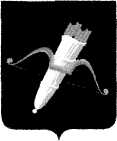 РОССИЙСКАЯ ФЕДЕРАЦИЯАДМИНИСТРАЦИЯ ГОРОДА АЧИНСКА КРАСНОЯРСКОГО КРАЯП О С Т А Н О В Л Е Н И Е19.02.2021                                        г. Ачинск                                                 039-пВ целях обеспечения своевременного исполнения получателями средств бюджета города бюджетных обязательств и бесперебойного финансового обеспечения расходов бюджета города, в соответствии                         с решением Ачинского городского Совета депутатов от 04.12.2020 № 6-25р  «О бюджете города на 2021 год и плановый период 2022 – 2023 годов», руководствуясь статьями 36, 40, 55, 57 Устава города Ачинска, ПОСТАНОВЛЯЮ:Главным администраторам доходов бюджета города Ачинска, участвующим в формировании доходов бюджета города (для главных администраторов доходов бюджета города, являющихся федеральными органами государственной власти и органами исполнительной власти Красноярского края, данное поручение носит рекомендательный характер):обеспечить поступления доходов согласно утвержденным плановым назначениям по администрируемым доходам бюджета города Ачинска; принять меры по сокращению задолженности по администрируемым платежам в бюджет (под задолженностью по платежам в бюджет для целей данного постановления понимается сумма платежа, не перечисленная 
в бюджет в установленный срок);осуществлять постоянную работу по уточнению платежей, относимых Управлением Федерального казначейства по Красноярскому краю 
на невыясненные поступления, проводить разъяснительную работу 
с плательщиками налогов, сборов и иных платежей в части правильности оформления платежных документов на перечисление в бюджет города Ачинска соответствующих платежей. Установить, что получатели средств бюджета города Ачинска, а также муниципальные автономные и бюджетные учреждения 
при заключении подлежащих оплате за счет средств бюджета города договоров (контрактов) на поставку товаров, выполнение работ, оказание услуг предусматривают условия частичной или полной предоплаты в следующих случаях: в размере 100 процентов от суммы договора (контракта) на поставку товаров, выполнение работ, оказание услуг, но не более лимитов бюджетных обязательств, подлежащих исполнению за счет средств бюджета города в соответствующем финансовом году, в соответствии с Перечнем товаров, работ и услуг, авансовые платежи по которым могут предусматриваться в размере 100 процентов от суммы договора (контракта), согласно приложению;в размере до 30 процентов от суммы договора (контракта), но не более лимитов бюджетных обязательств, подлежащих исполнению за счет средств бюджета города в соответствующем финансовом году, если иное не предусмотрено законодательством Российской Федерации.Поручить в целях обеспечения реализации решения Ачинского городского Совета депутатов от 04.12.2020 № 6-25р  «О бюджете города                на 2021 год и плановый период  2022 – 2023 годов»,  (далее – решение                             о бюджете):а) руководителям структурных подразделений администрации города Ачинска, муниципальных казенных, бюджетных и автономных учреждений:в случае снижения объема поступлений доходов бюджета города обеспечить в первоочередном порядке выплату заработной платы работникам муниципальных учреждений бюджетной сферы, оплату коммунальных услуг, исполнение публичных нормативных обязательств, уплату налогов;не допускать образования просроченной кредиторской задолженности по принятым бюджетным обязательствам, а также принимать меры 
по недопущению образования у муниципальных бюджетных и автономных учреждений просроченной кредиторской задолженности, превышающей предельно допустимые значения, установленные органом, осуществляющим функции и полномочия учредителя;проводить работу по минимизации образования остатков средств бюджета города на лицевых счетах главных распорядителей, получателей средств бюджета города Ачинска,  бюджетных и автономных учреждений;б) главным распорядителям средств бюджета города Ачинска:ежемесячно до 5-го числа месяца следующего за отчетным, представлять в финансовое управление администрации города Ачинска информацию о проводимой работе по получению и освоению средств                     из краевого бюджета на текущий финансовый год, а также недостаточности указанных средств;не позднее 10 рабочих дней со дня подписания соглашений                              о предоставлении межбюджетных трансфертов, заключенных с главными распорядителями средств краевого бюджета представлять в финансовое управление администрации города Ачинска копии данных соглашений и копии распоряжений о назначении ответственных должностных лиц;ежемесячно в срок не позднее 15 числа текущего месяца представлять        в финансовое управление администрации города Ачинска информацию                    о потребности на очередной месяц в субсидиях, субвенциях и иных межбюджетных трансфертах, предоставляемых из краевого бюджета;в) комитету по управлению муниципальным имуществом администрации города Ачинска:ежеквартально до 30 числа месяца следующего за отчетным кварталом представлять в управление экономического развития и планирования администрации города Ачинска информацию о проведении аукционов                       по продаже объектов муниципальной собственности, включенных в программу приватизации муниципального имущества на 2021 год, и перспективах исполнения программы до конца финансового года;г) финансовому управлению администрации города Ачинска:представлять информацию о потребности на очередной месяц 
в субсидиях, субвенциях и иных межбюджетных трансфертах, предоставляемых из краевого бюджета, главным распорядителям средств краевого бюджета по установленной ими форме в срок не позднее 20 числа текущего месяца.4. Признать утратившим силу постановление Главы города Ачинска                от 17.01.2020 № 0003-п «О мерах по реализации решения Ачинского городского Совета депутатов от 06.12.2019 № 50-315р «О бюджете города                  на 2020 год и плановый период 2021-2022 годов».5. Контроль исполнения постановления возложить на заместителя Главы города Ачинска Григорьеву Н.В.6. Опубликовать постановление в газете «Ачинская газета»                      и разместить на официальном сайте органов местного самоуправления города Ачинска: www.adm-achinsk.ru.7. Постановление вступает в силу в день, следующий за днем               его официального опубликования, и распространяет свое действие                          на правоотношения, возникшие с 01.01.2021.Глава города Ачинска                                                                       А.Ю. ТокаревПриложение к постановлению администрации города Ачинскаот 19.02.2021 № 039-пПЕРЕЧЕНЬ ТОВАРОВ, РАБОТ И УСЛУГ, АВАНСОВЫЕ ПЛАТЕЖИ ПО КОТОРЫМ ПРЕДУСМАТРИВАЮТСЯ В РАЗМЕРЕ 100 ПРОЦЕНТОВ ОТ СУММЫ ДОГОВОРА (КОНТРАКТА)1. Услуги по подписке на периодические издания, услуги почтовой связи.2. Услуги по обучению на курсах повышения квалификации, взносы    на участие в семинарах, соревнованиях, конференциях, выставках.3. Приобретение ученических медалей, учебно-педагогической               и аттестационно-бланочной документации.4. Мероприятия по организации трудового воспитания несовершеннолетних граждан в возрасте от 14 до 18 лет.5. Приобретение путевок в детские оздоровительные лагеря.6. Услуги по организации отдыха и оздоровления детей.7. Билеты на посещение краевых и муниципальных учреждений культуры.8. Услуги по организации и проведению мероприятий (концертов) приглашенными коллективами, исполнителями.9. Приобретение цветов, наградной продукции.10. Услуги по страхованию жизни, здоровья и имущества физических     и юридических лиц (в том числе услуги по обязательному страхованию гражданской ответственности владельцев транспортных средств).11. Услуги сотовой связи, стационарной телефонной связи, Интернета.12. Авиа - и железнодорожные билеты, билеты для проезда городским     и пригородным транспортом.13. Услуги по найму жилых помещений, связанные со служебными командировками.  14. Услуги по обеспечению проживания спортсменов, участвующих       в спортивных соревнованиях.15. Услуги по экспертизе оргтехники и оборудования.16. Услуги по санитарным эпидемиологическим и гигиеническим исследованиям. 17. Услуги по проведению лабораторных исследований, измерений, испытаний.18. Услуги по землеустроительным работам.19. Услуги по техническому учету объектов недвижимости.20. Технологическое присоединение к инженерным сетям электро-, тепло-, водоснабжения и канализации, а также получение технических условий на проектирование.21. Получение технических условий на технологическое присоединение к инженерным сетям электро-, водоснабжения, монтаж узлов учета расхода холодной воды, приборов учета электрической энергии.22. Услуги по согласованию и получению заключений надзорных органов, необходимые для получения разрешений на строительство, ввод объектов в эксплуатацию.23. Услуги по государственной экспертизе проектной документации и услуги по проведению проверки сметной стоимости объектов капитального строительства, информационные услуги в сфере ценообразования и сметного нормирования в области градостроительной деятельности, предоставление информационно-справочных материалов сметного нормирования и ценообразования.24. Услуги по государственной историко-культурной экспертизе, касающейся объектов культурного наследия местного (муниципального) значения, выявленных объектов культурного наследия, объектов, представляющих собой историко-культурную ценность, объектов, обладающих признаками объекта культурного наследия.25. Услуги государственной экологической экспертизы.26. Услуги по предоставлению неисключительной лицензии (неисключительных прав) на использование оригинальных аудиовизуальных произведений.27. Размещение аудиовизуальной продукции в эфире.  28. Услуги по изготовлению бланочной, печатной продукции.29. Транспортные услуги.    30. Медицинский осмотр.    31. Услуги почтового ящика.    32. Установка телефона.    33. Услуги по обмену электронными документами с использованием сертифицированных средств криптографической защиты информации.  34. 	Право на использование программного продукта на условиях простой (неисключительной) лицензии.  35. Поставка кислорода, ацетилена.36. Приобретение государственных знаков и немаркированного товара почтовой оплаты (открытки, марки, конверты).37. Спортивное оборудование и экипировка.38. Участие в долевом строительстве квартир в городе Ачинске.39. Проведение работ по сертификации услуг. 40. Выполнение работ, связанных с осуществлением регулярных перевозок по регулируемым тарифам городским наземным электрическим транспортом на территории города Ачинска.41.   Услуги по передаче электрической энергии.42. Выполнение работ, связанных с осуществлением регулярных перевозок по регулируемым тарифам автомобильным транспортом  по муниципальным маршрутам регулярных пассажирских перевозок на территории города Ачинска».43. Приобретение технологического оборудования и комплектующих к нему у завода изготовителя.44.  Продукт определенного товарного знака, используемый ранее при производстве строительных, ремонтных работ, когда использование продукта (аналога «эквивалента») другого товарного знака является невозможным в связи с несовместимостью продукта по качественным, техническим, химическим характеристикам, либо приводящее к ухудшению общего технического состояния объекта в результате взаимодействия продуктов разных товарных знаков.О мерах по реализации решения Ачинского городского Совета депутатов от 04.12.2020 № 6-25р     «О бюджете города на 2021 год и плановый период  2022 – 2023 годов»